СУ„ОТЕЦ ПАИСИЙ ”– с. Медковец, област Монтана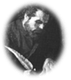                  3670 Медковец, ул. Георги Димитров 25, тел.: 09727/2126Утвърдил:Анелия МоноваДиректор на СУ „Отец Паисий“село Медковец ПЛАН за работа на училищен координационен съвет за противодействие на тормоза и насилието  в СУ „ Отец Паисий“, с. Медковец за учебната 2022/2023 г.във връзка с изпълнение наМеханизма за противодействие на тормоза и насилието в институциите в системата на ПУО, утвърден със  Заповед № РД - 09 –5906 /28.12.2017 г. на МОН Разработен, съгласно Заповед № РД 09-5906/28.12.2017 г. на Министъра на образованието и науката иПриет на Заседание на УКС с Протокол № 1/ ……………. и на педагогически съвет с Протокол 7/ 01.09.2022 гСъстав на училищния координационен съвет:Председател: Боряна Петрова - психологЧленове:  1. Иванка Любенова Иванова - логопед                   2. Светла Данаилова Неделчева                    3. Костадинка Костадинова Георгиева                   4. Маша Викторова Арсенова                   5. Александър Йорданов Александров                   6. Вергиния Миладинова Данчова - родител                   7. Цветелин Данаилов Мечов - ученикІ. ПредметПроучване и подпомагане психичното развитие и здраве на децата и юношите в системата на началното образование чрез превантивни мерки и сътрудничество по прилагането на механизъм за противодействие на училищния тормоз между децата и учениците в училище.Единният механизъм за противодействие на тормоза е разработен от Министерството на образованието, младежта и науката с участието на МТСП, АСП, ДАЗД, МВР, ЦКБППМН и неправителствените организации – НМД, фондация „Стъпки за невидимите деца в Българи”,  фондация „Асоциация Анимус”, Дружеството на психолозите в България и УНИЦЕФ.ІІ. Цел1. Разработване и прилагане на цялостен училищен подход, полагане на координирани и последователни усилия за предотвратяване на тормоза и създаване училищна среда, в която се възпитават ценности на здравословно общуване, ненасилствено разрешаване на конфликти и приемане на различията, за да бъдат предотвратени насилието, тормоза и унижението сред учениците.2. Организиране и провеждане на целенасочена възпитателна работа с учениците с отклонения в поведението  или   поставени в неблагоприятни условия за развитие и възпитание. 3. Превантивна работа с малолетни и непълнолетни за предотвратяване на противообществените прояви/тютюнопушене,   употреба на алкохол и наркотици, кражби  и др. на учениците/.4. Да се възпитат у учениците коректни и толерантни междуличностни взаимоотношения. Учениците да са активни действащи лица в процеса на създаване на безопасна среда, лишена от насилие.5. Осигуряване на възможности на учениците за подготовка, реализация и успешно приобщаване към гражданското общество. Подобряване на способността на децата да преработват болезнените събития в живота си и да се справят успешно в бъдеще. Противодействие на училищния тормоз между децата и учениците в училище чрез прилагане на последователна и целенасочена политика, която да се споделя и следва от цялата училищна общност и се подкрепя от всички отговорни институции.ІІІ. Задачи:Разработване и прилагане на превантивни дейности за предотвратяване на тормоза и насилието в училище.Разработване на защитна мрежа за интервенция при случаи на тормоз и насилие в училище.Разработване на Система за взаимодействие между ученици, учители, служители, родители и лични лекари в случай агресия, насилие или инцидент.Намаляване на условията, пораждащи извършването на негативни прояви в училище.Системно провеждане на индивидуална възипитателна работа с ученици, извършители на противообществени прояви.Системен контрол на поведението на застрашените ученици от извършване на противообществени проявиВъзпитателна работа на ученици с  противообществени прояви чрез включването им в провежданите спортни празници, екскурзии, културни мероприятия, извънучилищни дейности, съответстващи на интересите и осмислящи свободното време на учениците и други.Взаимодействие с училища, социални учреждения, неправителствени организации с оглед осъществяване на ефективни педагогически, психо-социални и административни консултации и услуги за децата , въвлечени в училищен тормоз и за техните семейства,  при спазване действащите към момента условия за работа при COVID-19Приобщаване на родителите на проблемните деца- организиране на съвместни празници с участие на  родителите, при спазване действащите към момента условия за работа при COVID-19. Обсъждане с родители възникването на детската агресия, възможните пътища за изход от трудни житейски ситуации;  формиране у родителите култура да разбират проблемите на агресия у децата.Работа за укрепване на ученическия колектив. Предоставяне на  равни възможности на всяко дете да разкрие дарбата си. Насърчаване на толерантността между учениците.Координиране дейността на УКС с държавните и обществените органи и организации, имащи отношение към борбата с противообществените прояви сред малолетни и непълнолетни /инспектор ДПС, Отдел за закрила на детето към  Дирекция ”Социално подпомагане”, МКМППМН,   Училищно настоятелство, Полицейски участък/,, при спазване действащите към момента условия за работа при COVID-19Изпълнение на мерки от МЕЖДУИНСТИТУЦИОНАЛЕН ПЛАН ЗА ДЕЙСТВИЕ за превенция на агресията и за засилване на сигурността в образователните институции.ІV. Общи положения1. Във всяко училище се създава координационен съвет с ясни функции и делегирани отговорности, който да отговаря за планиране, проследяване и координиране на усилията за справяне с тормоза. Съветът да се ръководи задължително от помощник-директор и да включва училищния психолог или педагогически съветник, учители, ученици и родители.2. Превенцията на тормоза включва комплекс от мерки, които най-общо имат за цел ограничаване и/или елиминиране на предпоставките и рисковите фактори, допринасящи за насилието.3. Комплексът от превантивни мерки трябва да включва всички възможни аспекти и форми на тормоза, ясно да фокусира вниманието върху участието на всички групи и да се планира на три нива - класна стая/паралелка, училище, общност.4. За да се изгради защитната мрежа е необходимо да се поставят ясни граници, изграждане на ценности, правила и процедури, които не допускат прояви на насилие и тормоз във взаимоотношенията в училище5. По-голямата част от ситуациите на тормоз могат да бъдат овладени от учителите, а някои от самите деца. Всяка намеса изисква внимателна преценка на ситуацията и нейната тежест.6. Важно е да не бъдат омаловажавани и първите прояви на влошаване на отношенията между децата и поведение, което е неприемливо. Необходимо е още при най-малките сигнали и съмнения за тормоз да се предприемат стъпки, за да се предотврати ескалация на насилието и да се изпрати ясно послание, че такова поведение няма да бъде толерирано. Вниманието трябва да бъде насочено както към проявите на физически тормоз, така и към неговите социални и психологически форми.V. Дeйности по разработване и прилагане на превантивни мерки за предотвратяване на тормоза в училище:Изготвил: Училищен Координационен съветПредседател: Боряна Петрова - психологЧленове: 1. Иванка Любенова Иванова - логопед2. Светла Данаилова Неделчева 3. Костадинка Костадинова Георгиева4. Маша Викторова Арсенова5. Александър Йорданов Александров5. Вергиния Миладинова Данчова - родител6. Цветелин Данаилов Мечов - ученик№ДейностСрокОтговорник1.СИСТЕМА ОТ МЕРКИ ЗА РЕАЛИЗИРАНЕ НА СИГУРНА ОБРАЗОВАТЕЛНА СРЕДАСИСТЕМА ОТ МЕРКИ ЗА РЕАЛИЗИРАНЕ НА СИГУРНА ОБРАЗОВАТЕЛНА СРЕДА1.1. Актуализиране на членовете на училищен координационен съвет.М.IX   Директор1.2.Актуализиране на Механизъм, Алгоритъм за прилагане, Система за взаимодействие с лични лекари.Провеждане на инструктаж на педагогическите и непедагогическите служители за реакция в случай на инцидент. М.IX  УКСДиректор1.3.Оценка на ситуацията на тормоза и насилието, чрез мнението на учениците – с помощта на стандартизиран въпросник (може и онлайн).Обобщението се извършва от УКС в 10-дневен срок.м.X и м.IV-м.VУКС иКл.р-ли1.4.Запознаване на ученици с Правила за безопасност  в компютърната мрежа  (Safenet, отдел „Киберпрестъпност“)М.XI-ХУчители по ИТ1.5.Запознаване на учители, ученици и родители с механизъм против насилие и тормоз, правилата и процедурите за реагиране в ситуации на тормоз, система за взаимодействие с лични лекари, обобщени резултати от анкета тормоз/наркотици	м.IX и м.X, XIУКС и  Класни ръководители2.ДЕЙНОСТИ ПО ПРЕВЕНЦИЯДЕЙНОСТИ ПО ПРЕВЕНЦИЯ2.1. ПРЕВЕНЦИЯ НА РАВНИЩЕ ИНСТИТУЦИЯ ПРЕВЕНЦИЯ НА РАВНИЩЕ ИНСТИТУЦИЯ2.1.1Актуализиране на етичен кодекс на училищната общност, съгласно ЗПУО при необходимостМ.IXУчилищна комисия2.1.2Създаване на единни училищни правила-изготвяне на флаер с правила за добро поведение, Националната телефонна линия за деца 116 111; флаер за вреда от наркотици и ПАВМ.XУКС2.1.3Промени в Правилника за дейността на СУ „Отец Паисий“ при необходимостПостояненУчилищна комисия2.1.4Подобряване на системата от дежурства с оглед недопускане на насилие и тормоз ПостояненДиректор2.1.5Повишаване квалификацията на педагогическия персонал- специализирани обучения за превенция и справяне с насилието и тормоза.М.IVДиректор2.1.6Информиране и актуализиране на информацията за наличните ресурси в общността за справяне нa насилието и тормоза- изготвяне на флаери за дейността на местните ЦОП, МКБППМН, ДПС и други. Поставяне на видно място във фоайето на 1 етаж.М.X  УКС2.1.7Публикуване на всички документи в училищния сайт с цел публичност и запознаване на училищната общност.ПостояненУчители по ИТ2.1.8Организиране и провеждане на обучителни семинари, спектакли, концерти, състезания, конкурси съвместно с МКБППМН с цел превантивна работа за предотвратяване на противообществени прояви сред малолетните и непълнолетните, при спазване действащите към момента условия за работа при COVID-19	Постоянен УКС и МКБППМН2.2. ПРЕВЕНЦИЯ НА РАВНИЩЕ КЛАС ПРЕВЕНЦИЯ НА РАВНИЩЕ КЛАС2.2.1Създаване на правила за поведение на групата/класаМ.IXКласни ръководители2.2.2Определяне на отговорници по класове за подпомагане дейността на УКС.                                         М.XУКС2.2.3Запознаване на учениците със същността на тормоза, проявите и участниците в процеса; с обобщените резултати от проведената анкета от оценката на ситуацията; с обобщени резултати от анкета за същността и вредата от разпространението и изпозлването на  наркотици и психоактивни вещества.м.XI и м.V, VIУКС и Кл.р-ли2.2.4Провеждане на системна разяснителна работа в часа на класа по проблемите с противообществените прояви сред малолетните и непълнолетните. Изнасяне на беседи, ролеви игри и тренинги, открити уроци за превенция и противодействие на насилието по подходящи темиПостоянен УКС Класни ръководители2.2.6Изработване и разпространение на информационно-образователни материали, презентации, съобразени с различните възрастови групи и свързани с работа по модул „Връстници обучават връстници”  в рамките на паралелката по отношение на: тормоз и кибертормоз;не на насилието над деца;вреда от наркотици, психоактивни вещества, цигари и наргилем.Х, ХIУКС2.2.7Организиране на мероприятия, отбелязване на тържества, , при спазване действащите към момента условия за работа при COVID-19Постоянен Учители2.2.7Отбелязване на международния ден на толерантността M.ХIУКСкласни ръководители2.2.7Подготовка и провеждане на  Международен ден за безопасен интернетM.IIУКСКласни ръководители2.2.7Подготовка и провеждане на Ден на розовата фланелка-24.02.2023 г. M.IIУКСКласни ръководители2.2.7Отбелязване на Деня на франкофониятаМ.IIIУКСКласни ръководители2.2.7Отбелязване на Световен ден за борба с КибертормозаМ.VIУКСКласни ръководители2.2.7Отбелязване на Международен ден за борба със злоупотребата и нелегалния трафик на наркотициМ.VIКласни ръководители2.2.7Включване на ученици с изявено агресивно поведение в училищни тържества, спортни празници и отбелязване на важни дати и празнициПостояненУКС и Класни ръководители3.ДЕЙНОСТИ ПО ИНТЕРВЕНЦИЯДЕЙНОСТИ ПО ИНТЕРВЕНЦИЯ3.1.ИНТЕРВЕНЦИЯ НА РАВНИЩЕ ИНСТИТУЦИЯИНТЕРВЕНЦИЯ НА РАВНИЩЕ ИНСТИТУЦИЯ3.1.1Водене на единен регистър за регистриране на ситуации на тормоз и насилие в училището. (Дневник със случаи и процедури за управление на информацията). В него се документират единствено ситуациите, съответстващи на второ и трето ниво според приетата класификация (Приложение 1), при които е необходима и намесата на координационния съвет. В Дневника със случаи се описва следната информация: дата, група/клас, участници, вид насилие и ниво, какво е предприето като действие, подпис на служителя.  ПостояненУКС3.1.2Периодично разглеждане нарушенията на Правилника за дейността на училището на учениците с рисково поведение след подадени доклади от класните ръководители.Предприемане на мерки:Включване на проблемните ученици в определени извънкласни дейности с превантивен характер.Насочване към определяне на обществени възпитатели за въздействие върху проблемните ученици.Изготвяне на предложения пред ПС  за налагане на санкции на  ученици.Постоянен УКСДиректорПС3.1.3Взаимодействие и решаване на конфликти между ученици, учители, родители и училищно ръководство.ПостояненДиректор, УКС3.1.4Иницииране на работа по случай, включително насочване на случая към други служби. При случаи от трето ниво, както и по преценка при случаи от второ ниво, незабавно се уведомява Дирекция „Социално подпомагане“ (Отдел „Закрила на детето“ – ОЗД) и/или полицията.ПостояненДиректор, УКС3.2.ИНТЕРВЕНЦИЯ НА РАВНИЩЕ КЛАСИНТЕРВЕНЦИЯ НА РАВНИЩЕ КЛАС3.2.1Провеждане на индивидуални консултации и срещи с деца, понасящи или извършители на тормоз или противооществена проява; деца-изоставащи или проблемни; деца-от непълни семейства със сериозни образователни, личностни проблеми и проблеми, свързани с адаптирането им, създаващи реални предпоставки за отклонения в поведението и възникване на трудности в хода на учебно-възпитателния процес.Оказване на пряка индивидуална помощ с оглед на всеки конкретен инцидент и организация на цялостна мултидисциплинарна подкрепа за спиране на тормоза в конкретния клас.Обсъждане между децата/учениците и учителя на групата/класния ръководителСъвместни действия между класен ръководител или учител и психолог/педагогически съветник Използване на посредник при разрешаване на конфликтаПостояненУКС и Класни ръководители3.2.2Провеждане на тематична родителска среща  при необходимост от създал се конфликт при спазване действащите към момента условия за работа при COVID-19ПостояненКласни ръководители3.2.3Работа по Училищната програма за Риск от отпадане по процедурата за  ученик с „проблемно поведение“ПостояненУКС и класни ръководители4.ПАРТНЬОРСТВО  С РОДИТЕЛИПАРТНЬОРСТВО  С РОДИТЕЛИ4.1Провеждане на родителски срещи при спазване действащите към момента условия за работа при COVID-19ПостояненКласни ръководители4.2Организиране на съвместни празници с участие на  родителите при спазване действащите към момента условия за работа при COVID-19 (Ден на християнското семейство, Коледни тържества, 8 март, Празник на буквите, Базари,  Спортни празници, Работилници,  Тържества за завършване)ПостояненКласни ръководители4.3Срещи и разговори, обсъждане с родители за причината за възникването на детската агресия, възможните пътища за изход от трудни житейски ситуации;  формиране у родителите култура да разбират проблемите на агресия у децата си, , при спазване действащите към момента условия за работа при COVID-19ПостояненКласни ръководители4.4Провеждане на тематичен Час на класа с цел запознаване с професията на родител при спазване действащите към момента условия за работа при COVID-19ПостояненКласни ръководители